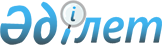 Меркі ауданы аумағында сайлау учаскелерін құру туралы
					
			Күшін жойған
			
			
		
					Жамбыл облысы Меркі ауданы әкімінің 2018 жылғы 12 желтоқсандағы № 03 шешімі. Жамбыл облысы Әділет департаментінде 2018 жылғы 12 желтоқсанда № 4019 болып тіркелді. Күші жойылды - Жамбыл облысы Меркі ауданы әкімінің 2019 жылғы 13 қыркүйектегі № 03 шешімімен
      Ескерту. Күші жойылды - Жамбыл облысы Меркі ауданы әкімінің 13.09.2019 № 03 (алғашқы ресми жарияланған күннен кейін күнтізбелік он күн өткен соң қолданысқа енгізіледі) шешімімен.

      РҚАО-ның ескертпесі.

      Құжаттың мәтінінде түпнұсқаның пунктуациясы мен орфографиясы сақталған.
      "Қазақстан Республикасындағы сайлау туралы" Қазақстан Республикасының 1995 жылғы 28 қыркүйектегі Конституциялық Заңының 23 бабына және "Қазақстан Республикасындағы жергілікті мемлекеттік басқару және өзін-өзі басқару туралы" Қазақстан Республикасының 2001 жылғы 23 қаңтардағы Заңының 33 бабының 2 тармағына сәйкес Меркі ауданы әкімі ШЕШІМ ҚАБЫЛДАДЫ:
      1. Қосымшаға сәйкес Жамбыл облыстық аумақтық сайлау комиссиясының келісімімен Меркі ауданының аумағында сайлау учаскелері құрылсын.
      2. "Сайлау учаскелерін құру туралы" Меркі ауданы әкімінің 2014 жылғы 13 ақпандағы № 02 (нормативтік құқықтық актілерді мемлекеттік тіркеу тізілімінде № 2136 болып тіркелген, 2014 жылғы 28 наурызда "Меркі тынысы – Меркенский вестник" газетінде № 27 санында жарияланған) шешімінің күші жойылды деп танылсын.
      3. Осы шешімнің орындалуын бақылау аудан әкімі аппаратының басшысы А. Медетбековке жүктелн.
      4. Осы шешім әділет органдарында мемлекеттік тіркелген күннен бастап күшіне енеді және оның алғашкы ресми жарияланған күннен кейін күнтізбелік он күн өткен соң қолданысқа енгізіледі.
      "КЕЛІСІЛДІ"
      Жамбыл облыстық аумақтық
      сайлау комиссиясының төрағасы
      М. Сарыбеков
      "26" қараша 2018 жыл Меркі ауданы аумағында сайлау учаскелері
      № 269 сайлау учаскесi
      Шекаралары: Ақтоған ауылының Тілеміс, Амангелді, Абай, С. Қосбармаков, Т. Абильдаев, С. Нартбаев, Аймат, Ақтікен, Жамбыл, Алтынсарин, Керімбай, Т. Дәбесінов, Мырзатай, Т. Әлшеев, Маликасан, Ғ. Мұратбаев, Ә. Ниязбеков, Қарабала, Теміржол көшелерi, Қазақ Дихан ауылы, Ойранды, Қарақыстақ, Бүрге, Тандыр, Ақтiкен, Молалы тау учаскелерi. 
      № 270 сайлау учаскесi
      Шекаралары: Жамбыл ауылының Ысмаилов көшесінің 1-184 үйлері, М. Смағұлов, Қ. Исағұлов, Ш. Уәлиханов, Құрманғазы, Тұрлыбай Батыр, Әйтеке би, Төле би, Қазыбек би, Т. Абаев, Самұрық көшелері.
      № 271 сайлау учаскесі
      Шекаралары: Жамбыл ауылының О. Умбетов, О. Кабылов, О. Исмаилов, Т. Аубакиров, Жауғаш батыр, Жауғаш батыр бұрылысы, Ы. Алтынсарин, Б. Момышұлы, Ж. Омаров, көшелері. 
      № 272 сайлау учаскесі
      Шекаралары: Тұрлыбай батыр ауылының Ы. Асимов, Көлтоған, С. Муханов көшелері.
      № 273 сайлау учаскесі
      Шекаралары: Жамбыл ауылының М. Маметова, Құттыбекұлы, К. Манкеев, Шапағат, Есенин, М. Әуезов, Темирязев, Ю. Гагарин, М. Қырғызбаев, Астана, Қарақат, Достық, Таугүлі, М. Мадимаров, Ж. Айтымбетов, Наурыз, Абай, С.Рахманкулов, Мичурина көшелері. 
      № 274 сайлау учаскесі
      Шекаралары: Талдыбұлақ ауылының Жамбыл, Т. Рысқұлов, Аққайнар, Ынтымақ көшелері.
      № 275 сайлау учаскесі
      Шекаралары: Меркі ауылының Е. Оспантаев, Жақсылық, Ш. Мұсабеков, М. Маметова, М. Маметова 1 бұрылысы, М. Маметова 5 бұрылысы, М. Маметова тұйығы, Я. Айденов, Я. Айденов бұрылысы, Гагарин тұйығы, Қ. Асқаров, С. Мұқанов, Н. Абдиров көшелері, Ә. Ысмаилов көшесінің 216-220, 1-177 үйлері.
      № 276 сайлау учаскесі
      Шекаралары: Меркі ауылының Ш. Омаров, Торғаев бұрылысы, Торғаев, Ақбұлақ, Дорбабаев, А. Асқаров, А. Асқаров бұрылысы, Бекжанов, Бекжанов бұрылысы, Қасымалиев, Үлгілі, Абай, Тутокин, Зеленая, Ж.Тұрсынбаев, Спортивная, Қонақбаев, Черкис, Навои, Т. Ахтамбердиев көшелері, Ә. Ысмаилов көшесінің 234-248, 181-187 үйлері.
      № 277 сайлау учаскесі
      Шекаралары: Меркі ауылының Қ. Сарымолдаев көшесінің 2-148, 1-147 үйлері, Ғ. Мұратбаев, Узкий бұрылысы, Терешкова көшелері, Ә. Ысмаилов көшесінің 260-334, 189-279 үйлері, Низами, Низами бұрылысы, Низами тұйығы, Карцарг, С. Төлендиев, Есімбеков көшелері. 
      № 278 сайлау учаскесі
      Шекаралары: Меркі шипажайы, ГЭС -1, ГЭС -2, ГЭС-3, "Меркі" шипажайының демалушылары.
      № 279 сайлау учаскесі
      Шекарасы: Меркі ауылының Т. Бокин, Т. Бокин бұрылысы, У.Зукенов, Е. Сауранбаев, Б. Оспаналы, Б. Оспаналы бұрылысы, Кемелбеков, Кемелбеков тұйығы көшелері.
      № 280 сайлау учаскесі
      Шекаралары: Сарымолдаев ауылының Петр Толстов, Ларионов, Рычилов, М. Жылысбаев, Жерұйық, Восточная бұрылысы, Низами, Низами бұрылысы, О. Сауранбаев, Домалақ ана, Төле би, Б. Байғанаев, Ысмаилов көшесінің 295-376 үйлері, Карцаг көшелері.
      № 281 сайлау учаскесі:
      Шекаралары: Сарымолдаев ауылының Азаттық, Садовый 4-бұрылысы, Т. Рысқұлов көшесінің 1-131, 2-130 үйлері, Т. Рысқұлов 1-бұрылысы, Т. Рысқұлов 2-бұрылысы, Т. Кожакеев, Кутузов, Савва, Қ. Амангелдиев, Косенко, Зерде, С. Бутабаев, 40 жыл Қазақстан бұрылысы, Т. Рыскулов 3-бұрылысы, Мустафина көшелері.
      № 282 сайлау учаскесі:
      Шекаралары: Екпінді ауылының Т. Рыскулов көшесінің 133-291, 132-268 үйлері, Т. Рыскулов 4-бұрылысы, Жандосов, Байназаров, Орловка, Қ. Қожамбердиев, О. Қарбозов, Ращупкин 1-бұрылысы, Ращупкин 2-бұрылысы, Ращупкин көшелері.
      № 283 сайлау учаскесі
      Шекаралары: Ойтал ауылының А. Қосанов, Жауғаш Батыр көшесінің 1-59 үйлері, Қ. Сарымолдаев көшесінің 1-31 үйлері, Б. Қырғызбаев көшесі.
      № 284 сайлау учаскесi
      Шекарасы: Ойтал ауылының Тоғансай, Алаш, Парковая, Мамыр, Ұлытау, Арайлы, М. Байғанаев, М. Байғанаев бұрылысы, Кооперативная, Ворошилов, Шаттық, Ізгілік, Мықанды, Алатау көшелері.
      № 285 сайлау учаскесі
      Шекаралары: Ойтал ауылының М. Шоқай, Керуен, Азаттық, Пролетарская, Мерей, Мерей бұрылысы, Қоржайлау, Самұрық, Чапаев, Атамұра, Амангелді, Ақниет, Кавказская, Рауан, Қостоған, Қостоған бұрылысы, Т. Қожакеев, Үміт, Семафорная, Темір жол үйлері, Нефтебаза көшелері.
      № 286 сайлау учаскесі
      Шекаралары: Ойтал ауылының Бейбітшілік, Мичурин, Мичурин бұрылысы, Лермонтов, Лермонтов бұрылысы, Лермонтов тұйығы, Қарлығаш, Бакыт, Белинский көшесінің 2-22 үйлері, Атамекен, Қарасу, Ынтымақ, Қ. Адамбаев, Тургенев, Балауса, Толстой көшелерi.
      № 287 сайлау учаскесі
      Шекарасы: Т. Рысқұлов ауылының Т. Көбейұлы, Ш. Уалиханов, Т. Рысқұлов, М. Әуезов, Қ. Сәтпаев, Д. Сырғабайұлы, Кашке батыр, Р. Жұрынов көшелерi.
      № 288 сайлау учаскесі
      Шекарасы: Интернациональная ауылының С. Сейфулин, Ш. Уәлиханов, Ақбастау, Жуков, Гоголь, Тургымбаев, Көкжиек, Талапты, Ш. Төкешұлы, Бөкейханов, Көкшетау, Теректі, Қ. Мұхаметжанов, Бұлқышев, Арна көшелері.
      № 289 сайлау учаскесі
      Шекарасы: Ақарал ауылының Матвиенков, Асубай, Қыздарбеков, Жамбыл, Т. Қоңырбаев, Т. Байтиков, А. Нуралиев, Ұлы дала, С. Барменқұлов, Сейтімбет көшелерi.
      № 290 сайлау учаскесі
      Шекарасы: Сыпатай ауылының Тәуелсіздік, Жиделі, Байтерек, Орталық көшелерi.
      № 291 сайлау учаскесі
      Шекарасы: Тескентоған ауылының Сыпатай, Б. Момышұлы, Т. Рысқұлов көшелерi.
      № 292 сайлау учаскесі
      Шекарасы: Сұрат ауылының Ш. Қалдыбай, М. Жандаулет, М. Мәметова, Б. Омаралы, Жамбыл, С. Дадабайұлы, Ә. Молдағұлов, Ғ. Мұратбаев, Абай, М. Әуезов, С. Әбдіманап, С. Қоржынбай көшелерi, МТФ, Қарағау, Сарғау, Жетітөбе, Ойбаз, Орта құм бөлімшелері.
      № 293 сайлау учаскесі
      Шекарасы: Қостоған ауылының Р. Кұлбаев, Д. Қонаев, Б. Тойлыбаев, Мырзахмет, Алимхожин, Жамбыл, Т. Абдрахманов көшелерi, Қара тұма бөлемшесі.
      № 294 сайлау учаскесі
      Шекарасы: Қызыл сай ауылының З. Мустафаева, Б. Рыскулбеков көшелерi.
      № 295 сайлау учаскесі
      Шекарасы: Мыңқазан ауылының Сейдіман, Садуақас, Ынтымақ, ЖД Казарма көшелерi.
      № 296 сайлау учаскесі
      Шекарасы: Андас батыр ауылының Сұлусай, Даму, Айжантас, Дарын, Жайсаң, Ынтымақ, Гоголь, Тұяқ Тайбеков, Магадин Гасанов, Тұрар Рысқұлов, Көкжиек көшелері.
      № 297 сайлау учаскесі
      Шекаралары: Қызыл қыстақ ауылының Қарпық батыр, Юрий Гагарин, Арал Қыстақ, Абай, Жамбыл, Железнодорожная, Асар, Өркен, Сұлутөр көшелері.
      № 298 сайлау учаскесі
      Шекарасы: Гранитагорск кентінің Тау бөктері, Гранитная, Садовая, Молодежная, Кооперативная, Школьная, 40 лет Победы, Ленин, Заречная, Больничная, 60 лет Октября, Ш. Уәлиханов, Набережная, Аспара, 70 лет Октября, Арычная, Мира, Высокая, Столбовая, Дорожная көшелері.
      № 299 сайлау учаскесі
      Шекаралары: Кеңес ауылының Жамбыл, Н. Укібасов, Б. Нусіпов, Қ. Тайшыманов, Қ. Коксалов, Абай, Қ. Серікбаев, Жақыпбай, Құлман баба, көшелерi, Жауғаш Батыр бөлімшесі.
      № 300 сайлау учаскесі
      Шекаралары: Ақермен ауылының Н. Нілдібаев, К. Әзірбаев, М. Маметова, Савва, А. Мухамеджанов, Жамбыл, Ә. Молдағұлова, Төле би, Б. Момышұлы, Т. Рыскулов, Сыпатай батыр, О. Келдеубаев, С. Жадраев, А. Аспетов, Д. Қонаев, А. Асқаров, Ақкөз-қайнар көшелері. 
      № 301 сайлау учаскесі
      Шекаралары: Аспара ауылының А.Балапанов, С. Ақылбекұлы, Қазына, Тұран, Аспара, Парасат, Бірлік, Шұғыла, Аққайнар, Р. Нүсіпбеков, Сәдуақас көшелері.
      № 302 сайлау учаскесі
      Шекарасы: Тәтті ауылының Ә. Молдағұлова, Мектеп, Совет, Т. Рысқұлов, Қ. Қабатаев, А. Асқаров, Жамбыл, Темір жол, Қорағаты көшелері.
      № 303 сайлау учаскесі
      Шекаралары: Қарасу ауылының Абай, Қарасу, Қуанышбаев, Шемен көшелері.
      № 304 сайлау учаскесі
      Шекарасы: Беларық ауылының Сарымолдаев, Беларық көшелері.
      № 305 сайлау учаскесі
      Шекаралары: Ақ-жол ауылының Т. Мустафин, К. Әзірбаев, Аспара, Сейфуллин, М. Мәметова, Тасөткел көшелері.
      № 477 сайлау учаскесі
      Шекарасы: Меркі ауылының Қ. Сарымолдаев көшесінің 150-274, 149-169 үйлері, Панфилов бұрылысы, Панфилов, С. Амурханов, Мухамеджанов, Ж. Дандыбаев, Артықбаев, А. Гайдар, Қажымұхан, Қажымұқан бұрылысы, А. Асанұлы, С. Сейфуллин, С. Сейфуллин бұрылысы, Қожаханов, Қожаханов бұрылысы, көшелері.
      № 478 сайлау учаскесі
      Шекарасы: Сарымолдаев ауылының С.Омарходжаев, Мәжиев, Дауырбаев, Болашақ, Автобазовская бұрылысы, Вишневый, Вишневый бұрылысы, С. Ахтамбердиев, С. Ахтамбердиев, Сырлыбаев, Садовый 3-бұрылысы, Серікбаев, Павлов, К. Адамбаев, Белинский, Лев Толстой, Савва бұрылысы көшелері.
      № 479 сайлау учаскесі
      Шекарасы: Ойтал ауылының Игілік, Мирас, Чернышевский, Гагарин, Жеңіс, Шевченко, Желтоқсан, С. Құралбаев, Достық, Жастар, Виноградная, Нұрлы жол, М. Жұмабаев, Королев, Панфилов, Дзержинский, Наурыз, Ырыс, Ж. Абдрасимов көшелерi.
      № 480 сайлау учаскесі
      Шекарасы: Андас батыр ауылының Әбен Шотайұлы, Мәңгілік Ел, Өжет, Ажарлы, Аспара, Қызыл-Еңбек, Жеңіс, Смәділ Бірбаев, Владимир Мельниченко, Береке көшелері.
					© 2012. Қазақстан Республикасы Әділет министрлігінің «Қазақстан Республикасының Заңнама және құқықтық ақпарат институты» ШЖҚ РМК
				
      Аудан әкімі 

М. Өмірбеков
Меркі ауданы әкімінің
2018 жылдың "12" желтоқсандағы
№ 03 шешіміне қосымша